ПРИКАЗ№  35 от 31.08.2017 г.«Об утверждении перечня рабочих программ»ПРИКАЗЫВАЮ:Утвердить следующий перечень рабочих программ на 2017-2018 учебный год:Рабочая программа по русскому языку для 5 классаРабочая программа по русскому языку для 6 классаРабочая программа по русскому языку для 7 классаРабочая программа по русскому языку для 8 классаРабочая программа по русскому языку для 9 классаРабочая программа по русскому языку для 10 классаРабочая программа по русскому языку для 11 классаРабочая программа по литературе для 5 классаРабочая программа по литературе для 6 класса Рабочая программа по литературе для 7 классаРабочая программа по литературе для 8 классаРабочая программа по литературе для 9 классаРабочая программа по литературе для 10 классаРабочая программа по литературе для 11 классаРабочая программа по математике для 5 классаРабочая программа по математике для 6 классаРабочая программа по алгебре для 8 классаРабочая программа по алгебре для 7 классаРабочая программа по алгебре для 9 классаРабочая программа по алгебре и началам анализа для 10-11 классаРабочая программа по геометрии для 7 – 9 классаРабочая программа по геометрии для 10 – 11 классаРабочая программа по физике для 7 классаРабочая программа по физике для 8 классаРабочая программа по физике для 9 классаРабочая программа по физике для 10 классаРабочая программа по физике для 11 классаРабочая программа по информатике и ИКТ для 8 классаРабочая программа по информатике и ИКТ для 9 классаРабочая программа по информатике и ИКТ для 10 классаРабочая программа по информатике и ИКТ для 11 классаРабочая программа по английскому языку для 5 классаРабочая программа по английскому языку для 6 классаРабочая программа по английскому языку для 7 классаРабочая программа по английскому языку для 8 классаРабочая программа по английскому языку для 9 классаРабочая программа по английскому языку для 10 классаРабочая программа по английскому языку для 11 классаРабочая программа по истории для 5 классаРабочая программа по истории для 6 классаРабочая программа по истории для 7 классаРабочая программа по истории для 8 классаРабочая программа по истории для 9 классаРабочая программа по истории для 10 классаРабочая программа по истории для 11 классаРабочая программа по обществознанию для 6 классаРабочая программа по обществознанию для 7 классаРабочая программа по обществознанию для 8 классаРабочая программа по обществознанию для 9 классаРабочая программа по обществознанию для 10 классаРабочая программа по обществознанию для 11 классаРабочая программа по географии для 5 классаРабочая программа по географии для 6 классаРабочая программа по географии для 7 классаРабочая программа по географии для 8 - 9 классаРабочая программа по географии для 10 - 11 классаРабочая программа по физической культуре для 5 классаРабочая программа по физической культуре для 6 классаРабочая программа по физической культуре для 7 классаРабочая программа по физической культуре для 8 классаРабочая программа по физической культуре для 9 классаРабочая программа по физической культуре для 10 классаРабочая программа по физической культуре для 11 классаРабочая программа по изобразительному искусству для 5 классаРабочая программа по изобразительному искусству для 6 классаРабочая программа по изобразительному искусству для 7 классаРабочая программа по искусству для 8 классаРабочая программа по искусству для 9 классаРабочая программа по биологии для 5 классаРабочая программа по биологии для 6 классаРабочая программа по биологии для 7 классаРабочая программа по биологии для 8 классаРабочая программа по биологии для 9 классаРабочая программа по биологии для 10 - 11 классаРабочая программа по истории и культуре Санкт-Петербурга для 5 классаРабочая программа по истории и культуре Санкт-Петербурга для 6 классаРабочая программа по истории и культуре Санкт – Петербурга для 7 классаРабочая программа по истории и культуре Санкт-Петербурга для 8 классаРабочая программа по истории и культуре Санкт-Петербурга для 9 классаРабочая программа по химии для 7 классаРабочая программа по химии для 8 классаРабочая программа по химии для 9 классаРабочая программа по химии для 10 класса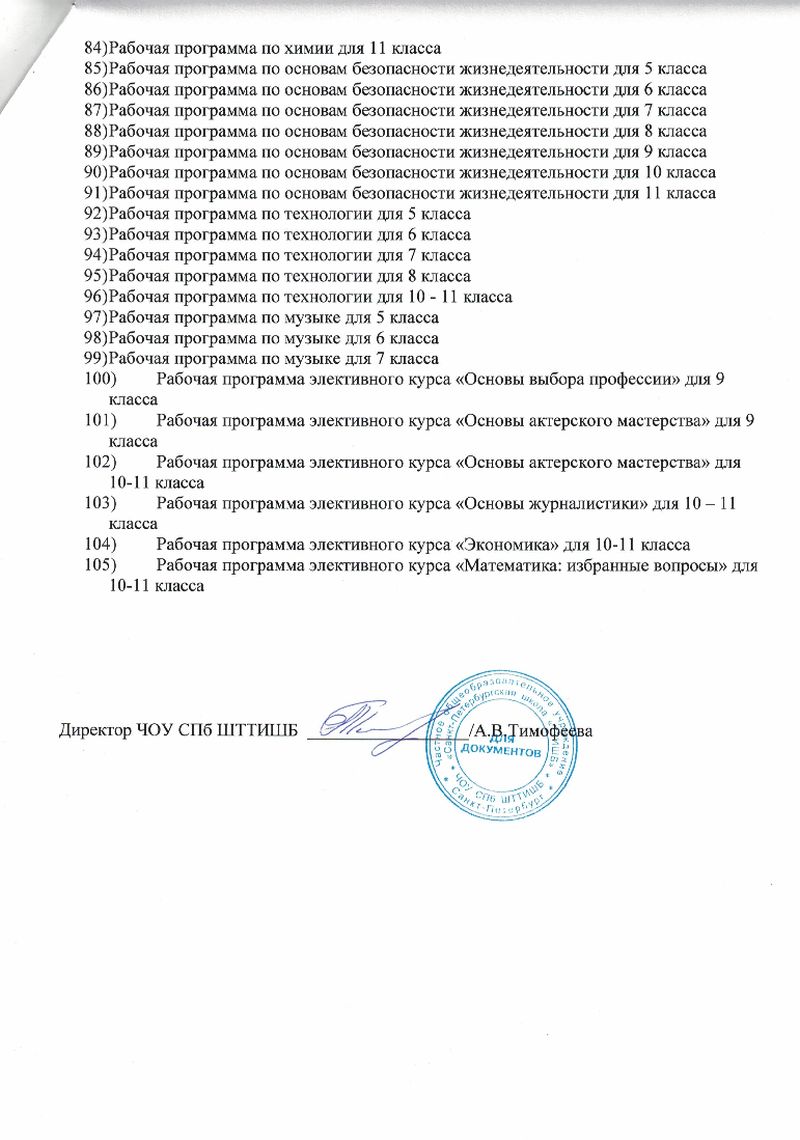 ЧОУ «Санкт-Петербургская школа «ТТИШБ»                                         . Санкт-Петербург,                                                                                               наб. реки Фонтанки, д.90, корп. 8,                                             тел. 314-97-06, т/ф. 325-71-93                                                                      E-mail: school-tv@yandex.ru                                                                   